Welbourn Church of England Primary School Writing Year group overviews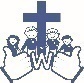 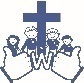  ‘Believe, Excite, Succeed, Together’Emerald ClassAmethyst ClassCycle A AutumnAutumnAutumnAutumnSpringSpringSpringSpringSummerSummerSummerSummerPurpose / Audience To entertain -Young To inform – YoungTo entertain – Young  To entertain -AllTo entertain - YoungTo inform -Formal/adultsTo inform - AllTo entertain - Young To inform - AllTo entertain - youngTo persuade  To entertain – All Text typeNarrative – Fairy Tales Simple plot structure e.g. Retell an unfamiliar traditional taleInformation text – Fact filee.g. Stone age fact file linked to Stone Age boy double page spreadNarrative – Retell Stone Age Boy Poetry – shape poemse.g. Christmas / WinterNarrative – Character and setting description e.g. Link to How to Train Your Dragon (Hiccup)Instructions e.g. How to grow a dragon linked to readingExplanation text – e.g. Link to volcanoes Poetry – The Magic Box – Recite poetry and performInstructions - Recipe – Linked to BFG e.g. recipe for a new dream  Narrative - Stories from other cultures – e.g. Egyptian Cinderella Information text – travel style leaflet. e.g. linked to continentsPoetry – Roald Dahl Revolting Rhymes Rhyming focusTopicStone ageStone ageStone ageStone ageIndiaIndiaVolcanoesVolcanoesEgyptEgyptThe continentsThe continentsGuided reading textGeorge’s Marvellous Medicine – Roald Dahl George’s Marvellous Medicine – Roald Dahl Leonora Bolt Secret InventorLeonora Bolt Secret InventorThe Boy Who Grew Dragons – Andy Shepherd The Boy Who Grew Dragons – Andy Shepherd Tilly and the Time Machine – Ade Edmondson Tilly and the Time Machine – Ade Edmondson The BFG – Roald DahlThe BFG – Roald DahlOliver and the Seawigs – Philip ReeveOliver and the Seawigs – Philip ReeveClass bookThe Wild Way Home – Sophie Kirtley The Wild Way Home – Sophie Kirtley The Land of Roar – Jenny McLachlan The Land of Roar – Jenny McLachlan How to Train Your Dragon – Cressida Cowell How to Train Your Dragon – Cressida Cowell The Firework Maker’s Daughter – Philip Pullman The Firework Maker’s Daughter – Philip Pullman The House at the Edge of Magic – Amy SparkesThe House at the Edge of Magic – Amy SparkesWhy the Wales Came – Michael Morpurgo Why the Wales Came – Michael Morpurgo Cycle B AutumnAutumnAutumnAutumnSpringSpringSpringSpringSummerSummerSummerSummerPurpose / Audience To entertain -peersTo inform -peersTo entertain -other childrenTo persuade-younger childrenTo entertain - To informTo inform -visitors to schoolTo entertain -To informTo entertain -To informTo entertainText typeNarrative  - Imaginary Worlds: Character description (Iron Man)Non-chronological report: poster e.g. Roman double page spreadPoetry: narrative free verse (incl. rhyme) e.g. Dirty BeastsPersuasion: Formal letter e.g. Mr Zuckerman from Charlotte’s WebNarrative – Plot focus e.g. Recount: diary e.g Amelia Earhart Non-chronological report: leaflet e.g. our villageNarrative: portal stories (incl. settings focus) e.g. The Lion, the Witch and the WardrobeInformation text – linked to Anglo SaxonsPoetry: structures incl. haiku, cinquainExplanation: natural process linked to scienceNarrative – Adventure story. Plot Focus. E.g. Problem like in Harley HitchTopic RomansRomansRoman Lincoln Roman Lincoln Explorers Explorers RiversRiversSaxons Saxons Mountains Mountains Guided reading textIron Man – Ted HughesIron Man – Ted HughesCharlotte’s Web – E.B WhiteCharlotte’s Web – E.B WhiteThe Nothing to See Here Hotel – Steven ButlerThe Nothing to See Here Hotel – Steven ButlerThe lion, the witch and the wardrobe -  C.S.LewisThe lion, the witch and the wardrobe -  C.S.LewisPlanet Omar - Zanib MianPlanet Omar - Zanib MianHarley Hitch - Vashti HardyHarley Hitch - Vashti HardyClass book James and the Giant Peach – Roald DahlJames and the Giant Peach – Roald DahlThe Boy at the Back of the Class – Onjali Rauf The Boy at the Back of the Class – Onjali Rauf The Girl Who Stole an Elephant – Nizrana FarookThe Girl Who Stole an Elephant – Nizrana FarookThe Great Chocoplot – Chris Callaghan The Great Chocoplot – Chris Callaghan The Sheep-Pig – Dick King Smith The Sheep-Pig – Dick King Smith Bill’s New Frock – Anne FineBill’s New Frock – Anne FineCycle A Autumn Autumn Autumn Autumn SpringSpringSpringSpringSpringSpringSummerSummerSummerSummerSummerSummerPurpose / Audience To entertain: young audienceTo inform To informTo persuade To entertain To recount (formal audience)To discuss To discuss To discuss To entertainTo Inform (formal)To entertainTo informTo informTo informTo entertainText typeNarrative – Character description linked to Gaslight Information text about The Victorians Diary – linked to Street ChildPersuasive letter – Christmas advert  Narrative – Visual literacy Discussion text (Zoo Antony Browne)DiscursiveY5 unbalanced argument Y6 balanced argumentLinked to our world topic  DiscursiveY5 unbalanced argument Y6 balanced argumentLinked to our world topic  DiscursiveY5 unbalanced argument Y6 balanced argumentLinked to our world topic  Poetry – Linked to our world / environment Newspaper Repot (The true story of the 3 little pigs)Narrative : Setting description Explanation text linked to science Explanation text linked to science Explanation text linked to science Poetry Topic The VictoriansThe VictoriansThe VictoriansThe VictoriansOur WorldOur WorldOur WorldOur WorldOur WorldOur WorldThe ancient GreeksThe ancient GreeksThe ancient GreeksThe ancient GreeksThe ancient GreeksThe ancient GreeksGuided reading textGaslight – Eloise WilliamsGaslight – Eloise WilliamsStreet Child – Berlie Doherty Street Child – Berlie Doherty The Nowhere Emporium – Ross Mackenzie The Nowhere Emporium – Ross Mackenzie The Nowhere Emporium – Ross Mackenzie The Nowhere Emporium – Ross Mackenzie A Kind of Spark – Elle McNicoll A Kind of Spark – Elle McNicoll The Girl Who Lost a Leopard – Nizrana FarookThe Girl Who Lost a Leopard – Nizrana FarookThe Girl Who Lost a Leopard – Nizrana FarookA Pinch of Magic – Michelle Harrison A Pinch of Magic – Michelle Harrison A Pinch of Magic – Michelle Harrison Class bookFrost Hollow – Emma Carroll Frost Hollow – Emma Carroll Malamander – Thomas Taylor Malamander – Thomas Taylor Where the River Takes us – Lesley Parr Where the River Takes us – Lesley Parr Where the River Takes us – Lesley Parr Where the River Takes us – Lesley Parr The Star Outside my Window – Onjali Q Rauf The Star Outside my Window – Onjali Q Rauf Who Let the Gods Out – Maz Evans Who Let the Gods Out – Maz Evans Who Let the Gods Out – Maz Evans The Train to Impossible Places – P G BellThe Train to Impossible Places – P G BellThe Train to Impossible Places – P G BellCycle B AutumnAutumnAutumnAutumnSpringSpringSpringSpringSpringSpringSummerSummerSummerSummerSummerSummerPurpose / Audience To entertain: young audienceTo entertain: all To inform:To persuade To entertain (young readers) To inform To inform To entertain To entertain To inform To informTo inform To inform To inform To discuss To entertain Text typeHistorical fiction (Goodnight Mr Tom)Poetry – Blackout poetry  Instructions Non-chronological report e.g. air raidPersuasive letter Christmas advert – literacy shed Setting description – The Lion KingBiography – Linked to black civil rights Biography – Linked to black civil rights Narrative: scene from play e.g. Romeo and Juliet fight scene Narrative: scene from play e.g. Romeo and Juliet fight scene Non chronological report – Information text about Vikings and Saxons Diary e.g. linked to the explorer Non chronological report – Fact file about Amazon RainforestNon chronological report – Fact file about Amazon RainforestNon chronological report – Fact file about Amazon RainforestY5 unbalanced argument Y6 balanced argumentLink to deforestation Amazon topicPoetry – The Lighthouse  Topic WarWarWarWarAfricaAfricaAfricaVikings and SaxonsVikings and SaxonsVikings and SaxonsThe AmazonThe AmazonThe AmazonThe AmazonThe MayansThe MayansGuided reading textGoodnight Mr Tom – Michelle Magorian Goodnight Mr Tom – Michelle Magorian Letters from the Lighthouse – Emma Carroll Letters from the Lighthouse – Emma Carroll Journey to Jo-Burg – Beverly NaidooJourney to Jo-Burg – Beverly NaidooJourney to Jo-Burg – Beverly NaidooRomeo & Juliet – Andrew Matthews Romeo & Juliet – Andrew Matthews Romeo & Juliet – Andrew Matthews The Explorer – Katherine RundellThe Explorer – Katherine RundellThe Explorer – Katherine RundellThe Explorer – Katherine RundellHoles – Louis Sachar Holes – Louis Sachar Class bookWhen We Were Warriors – Emma Carroll When We Were Warriors – Emma Carroll The Valley of Lost Secrets – Lesley Parr The Valley of Lost Secrets – Lesley Parr Amari and the Night Brothers – B B Alston Amari and the Night Brothers – B B Alston Amari and the Night Brothers – B B Alston Cogheart – Peter BunzlCogheart – Peter BunzlCogheart – Peter BunzlSkellig – David Almond Skellig – David Almond Skellig – David Almond Skellig – David Almond The House with Chicken Legs – Sophie AndersonThe House with Chicken Legs – Sophie Anderson